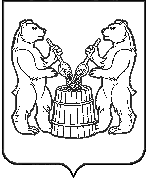 АДМИНИСТРАЦИЯУСТЬЯНСКОГО МУНИЦИПАЛЬНОГО РАЙОНААРХАНГЕЛЬСКОЙ ОБЛАСТИПОСТАНОВЛЕНИЕот 18 октября 2022 года  № 1912р.п. ОктябрьскийО внесении изменений в муниципальную программумуниципального образования «Устьянский муниципальный район»«Развитие туризма в Устьянском районе»В соответствии со статьей 179 Бюджетного кодекса Российской Федерации, постановлением администрации муниципального образования «Устьянский муниципальный район» от 27 февраля 2020 года № 249 «Об утверждении Порядка разработки, реализации и оценки эффективности муниципальных программ муниципального образования «Устьянский муниципальный район», в связи с изменением финансового обеспечения администрации Устьянского муниципального района Архангельской областиПОСТАНОВЛЯЕТ:Утвердить прилагаемые изменения в муниципальную программу муниципального образования «Устьянский муниципальный район» «Развитие туризма в Устьянском районе», утвержденную постановлением администрации муниципального образования «Устьянский муниципальный район» от 14 ноября 2019 года № 1453 согласно Приложению №1.Настоящее постановление разместить на официальном сайте Устьянского района и в АИС «ГАС Управление».Контроль  за   исполнением   настоящего   постановления   возложить   на Начальника Управления культуры и туризма А.В. Лютову.Настоящее постановление вступает в силу со дня его подписания.Глава Устьянского муниципального района                                     С.А.  КотловПриложение №1 к постановлению администрациимуниципального образования «Устьянский муниципальный район» №  1912 от 18 октября   2022 годаИЗМЕНЕНИЯв муниципальную программу муниципального образования«Устьянский муниципальный район»«Развитие туризма в Устьянском районе»В паспорте Программы пункты, касающиеся объемов и источников финансирования программы изложить в следующей редакции:В разделе 3 Программы «Ресурсное обеспечение программы»  общий объем финансирования Программы изложить в следующей редакции:Общий объем финансирования Программы  составляет – 11 879 720,00 рублей, в том числе:средства федерального бюджета - 0,00  рублей;                  средства областного бюджета     - 0,00 рублей;	средства районного бюджета      - 11 879 720,00 рублей;внебюджетные источники           - 5 500,00 рублей.В разделе 3 Программы «Ресурсное обеспечение программы» таблицу «Распределение объемов  финансирования программы по годам» изложить в следующей редакции:Рублей4.   Перечень мероприятий и сведения о составе и значениях целевых показателей (индикаторов) муниципальной программы «Развитие туризма в Устьянском районе» изложить в новой редакции, согласно приложению №1  Объемы и источники финансирования программыОбщий объем финансирования Программы  составляет  11 879 720,00 рублей, в том числе:федеральный бюджет - 0,00 рублей;                  средства областного бюджета - 0,00 рублей;	средства районного бюджета – 11 879 720,00 рублей;внебюджетные источники - 5 500,00 рублей.Источники и направления  
финансирования       Объем     
финансирования,
всего     В том числеВ том числеВ том числеВ том числеВ том числеИсточники и направления  
финансирования       Объем     
финансирования,
всего     2020 год2021 год2022 год2023 год2024 год912345679Всего по Программе         11 879 720,007 605 000,003 041 420,00911 100,00161 100,00161 100,009в том числе:               9федеральный бюджет         0,000,000,000,000,000,009областной бюджет           0,000,000,000,000,000,00местный бюджет            11 879 720,007 605 000,003 035 920,00911 100,00161 100,00161 100,00внебюджетные источники              5 500,000,005 500,000,000,000,00